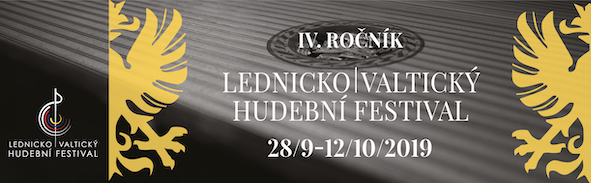 LEDNICKO|VALTICKÝ HUDEBNÍ FESTIVAL 2019Tisková zpráva č. 1AKTUALIZACE - 13. srpna 2019 Čtvrtému ročníku LVHF udávají tón kapelníci a skladatelé, kteří byli po sedm století spjati s jižní Moravou. V termínu od 28. 9. do 12. 10. 2019 se uskuteční čtvrtý ročník LEDNICKO|VALTICKÉHO HUDEBNÍHO FESTIVALU (LVHF), který jedinečným způsobem spojuje krásu klasické hudby s unikátním architektonickým odkazem Lichtenštejnů v Lednicko-valtickém areálu a okolí. „Koncerty LVHF jsou symbiózou předních hudebních interpretů a promyšlené dramaturgie inspirované kulturní historií Lednicko-valtického areálu a přispívají k setkávání obyvatel České republiky, Rakouska a Slovenska,“ říká ředitel festivalu Jiří Partyka.Dramaturgie letošního ročníku připomene v osmi koncertech kapelníky a skladatele, kteří byli spjati s rodem Lichtenštejnů, působícím po 700 let na jižní Moravě. Zaměření festivalu předznamenal již v červnu mimořádný koncert v City Palais Liechtenstein ve Vídni, kde vystoupili jedni z našich nejlepších umělců – basbarytonista Adam Plachetka, sopranistka Patricia Janečková a trumpetista Ondřej Jurčeka za doprovodu komorního souboru Barocco sempre giovane.Festival se i letos vrátí k několika oblíbeným místům konání koncertů, mezi něž patří zámek Valtice, zámek Lednice či lovecký zámeček Rendez-vous, a současně umožní návštěvníkům objevit prostory nové, jež jsou rovněž dědictvím po lichtenštejnských architektech, například zámek Mikulov, kostel v Katzelsdorfu nebo zřídka užívaná kaple Cyrila a Metoděje v Břeclavi.Na zahajovacím koncertu 4. festivalového ročníku vystoupí vynikající francouzsko-holandská houslistka Cosima Soulez Larivière, vítězka prestižní maďarské Bartók World Competition, za doprovodu pianisty Miroslava Sekery. Druhý festivalový večer v podání přední harfenistky Kateřiny Englichové a flétnisty Petra Pomkly nabídne díla Wolfganga Amadea Mozarta, Clauda Debussyho a Gabriela Faurého a svým umístěním do Dianina chrámu zvaného Rendez-vous přenese posluchače do časů domácího koncertování 18. a 19. století.Podtitul třetího koncertu Hudba z Nové Říše odkazuje na rodiště bratrů Antonína a Pavla Vranických. Jednou z dominant večera bude houslový koncert Pavla Vranického, který zazní v někdejším rodovém sídle Lichtenštejnů na zámku Mikulov.  Za doprovodu klasicistního Ensemble 18+ vystoupí přední český houslový virtuos Ivan Ženatý a také sólistka Národního divadla Marie Fajtová.Úspěšný český barokní orchestr Collegium Marianum rozezní kostel v rakouském Katzelsdorfu a nabídne mimo jiné novodobou premiéru skladby Melchiora Pichlera, který byl dalším ze slavných kapelníků Josefa Jana Adama Lichtenštejna. Pátý koncert představí krásy samotných Valtic – na valtickém zámku zazní skladby renesančního autora Nicolause Zangia, úzce spjatého se zdejším panstvem, v podání vokálního souboru Cappella Mariana a sopranistky Lucie Rozsnyó.Projekt Cembalissimo s Editou Keglerovou a Monikou Knoblochovou představí, spolu s řídce uváděnou hudbou pro dvě cembala, kostel sv. Cyrila a Metoděje, další ze staveb „lichtenštejnských“ architektů. Hostovat budou významní absolventi břeclavské ZUŠ, houslista Jiří Partyka a violoncellista Lukáš Svoboda.Mezi valtické rodáky patří neprávem opomíjený skladatel a kontrabasista Johannes Matthias Sperger, jemuž bude věnován sedmý festivalový večer. Hlavní hvězdou programu bude violoncellista Emil Rovner.Závěrečný galakoncert, tradičně umístěný do renovované jízdárny zámku Valtice, bude patřit vítězi prestižní Soutěže královny Alžběty v Bruselu. Pianista Lukáš Vondráček zahraje v doprovodu PKF – Prague Philharmonia pod taktovkou Vojtěcha Spurného Beethovenův Klavírní koncert č. 5, zvaný „Císařský“. Spolu s mezzosopranistkou Alexandrou Yangel, sólistkou Státní opery ve Vídni, zakončí IV. ročník festivalu.Již pravidelný doprovodný program festivalu tvoří koncerty pro žáky základních škol. Hudbu doprovázejí samotní umělci poutavým výkladem, který má přiblížit nejen hudební nástroje, ale rovněž různé stylové epochy a žánry hudby.LVHF se svým čtvrtým ročníkem stává pravidelným kulturním svátkem, který vždy na přelomu září a října láká do Lednicko-valtického areálu a okolí příznivce klasické hudby. Koncerty festivalu hojně navštěvují i čestní hosté z řad starostů a zástupci státních institucí a kulturních domů.Čtvrtému ročníku LVHF poskytl svou laskavou záštitu hejtman Jihomoravského kraje JUDr. Bohumil Šimek.Program festivalu:                                                                             1. koncert – Slavnostní zahájení – sobota 28. září 2019 v 19hZámecká jízdárna Lednice – Multifunkční centrumCosima Soulez Larivière – housle, Miroslav Sekera – klavír2. koncert –  Rendez-vous s harfou – neděle 29. září 2019 v 16hDianin chrám Rendez-vousKateřina Englichová – harfa, Petr Pomkla – flétna3. koncert – Hudba z Nové říše – úterý 1. října 2019 v 19hZámek MikulovENSEMBLE 18+Marie Fajtová – soprán, Ivan Ženatý – housle4. koncert – Pocta Janu II. Lichtenštejnovi – sobota 5. října 2019 v 18hKostel Sv. Bartoloměje, Katzelsdorf – Bernhardsthal (Rakousko)COLLEGIUM MARIANUM, Jana Semerádová – umělecký vedoucíPatricia Janečková – soprán5. koncert – Italské nebe – neděle 6. října 2019 v 16hZámecká kaple ValticeCAPPELLA MARIANA, Vojtěch Semerád – umělecký vedoucíLucie Rozsnyó - soprán6. koncert – Cembalissimo – středa 9. října 2019 v 18hKaple Sv. Cyrila a Metoděje v BřeclaviEdita Keglerová – cembalo, Monika Knoblochová – cembaloHosté: Jiří Partyka – housle, Lukáš Svoboda – violoncello7. koncert – Maestro J. M. Sperger – pátek 11. října 2019 v 19hZámecké divadlo ve ValticíchBAROCCO SEMPRE GIOVANE, Josef Krečmer – umělecký vedoucíOndřej Kepka – mluvené slovo, Emil Rovner – violoncello8. koncert – Závěrečný galakoncert – sobota 12. října 2019 v 19hZámecká jízdárna ValticePKF – Prague Philharmonia, Vojtěch Spurný – dirigentAlexandra Yangel – mezzosoprán, Lukáš Vondráček - klavírVstupenky na festival jsou již nyní v prodeji přímo na www.lvhf.cz a v síti GoOut.Fotografie LVHF 2019: http://bit.ly/LVHF2019MgA. Jiří PartykaValtický rodák Jiří Partyka nastoupil roku 1989 na Konzervatoř Brno, kde studoval hru na housle pod vedením profesora Jiřího Besperáta. Poté následovalo studium na Akademii múzických umění v Praze v mistrovské třídě profesora Jindřicha Pazdery. V roce 1998 vystupoval jako sólista Brněnského komorního orchestru na turné po USA. Zastával místo koncertního mistra v Talichově komorním orchestru a jako host také v Salcburské komorní filharmonii. Aktuálně působí na postu koncertního mistra v orchestru St. Gellért Academy v maďarském Segedínu. Je členem Symfonického orchestru Českého rozhlasu v Praze jako 1. zástupce koncertního mistra. S těmito soubory vystupoval mimo jiné ve Francii, Španělsku a Japonsku. V roce 2014 vystoupil s Pavel Haas Quartet na festivalu v Glasgow. Jiří Partyka je zakladatelem a zároveň výkonným i uměleckým ředitelem LEDNICKO|VALTICKÉHO HUDEBNÍHO FESTIVALU, LVHF. 